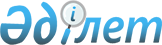 О внесении изменений в решение Кармакшинского районного маслихата Кызылординской области от 21 декабря 2022 года №263 "О бюджете сельского округа Жосалы на 2023-2025 годы"Решение Кармакшинского районного маслихата Кызылординской области от 23 июня 2023 года № 52
      Кармакшинский районный маслихат Кызылординской области РЕШИЛ:
      1. Внести в решение Кармакшинского районного маслихата Кызылординской области от 21 декабря 2022 года № 263 "О бюджете сельского округа Жосалы на 2023-2025 годы" следующие изменения:
      Пункт 1 изложить в новой редакции:
      "1. Утвердить бюджет сельского округа Жосалы на 2023-2025 годы согласно приложениям 1, 2 и 3 соответственно, в том числе на 2023 год в следующих объемах:
      1) доходы – 75 343,4 тысяч тенге, в том числе:
      налоговые поступления – 1 040 тысяч тенге;
      неналоговые поступления – 168 тысяч тенге;
      поступления от продажи основного капитала – 10 тысяч тенге;
      поступления трансфертов – 74 125,4 тысяч тенге;
      2) затраты – 75 432,1 тысяч тенге;
      3) чистое бюджетное кредитование – 0;
      бюджетные кредиты – 0;
      погашение бюджетных кредитов – 0;
      4) сальдо по операциям с финансовыми активами – 0;
      приобретение финансовых активов – 0;
      поступления от продажи финансовых активов государства - 0;
      5) дефицит (профицит) бюджета – -88,7 тысяч тенге;
      6) финансирование дефицита (использование профицита) бюджета – 88,7 тысяч тенге;
      поступление займов – 0;
      погашение займов – 0;
      используемые остатки бюджетных средств – 88,7 тысяч тенге.".
      Приложения 1, 5 к указанному решению изложить в новой редакции согласно приложениям 1, 2 к настоящему решению.
      2. Настоящее решение вводится в действие с 1 января 2023 года. Бюджет сельского округа Жосалы на 2023 год Целевые трансферты, предусмотренные в бюджете сельского округа Жосалы на 2023 год за счет районного бюджета
					© 2012. РГП на ПХВ «Институт законодательства и правовой информации Республики Казахстан» Министерства юстиции Республики Казахстан
				
      Председатель Кармакшинского районного маслихата: 

Ә.Қошалақов
Приложение 1 к решению
Кармакшинского районного маслихата
Кызылординской области
от "23" июня 2023 года № 52Приложение 1 к решению
Кармакшинского районного маслихата
Кызылординской области
от "21" декабря 2022 года № 263
Категория
Категория
Категория
Категория
Категория
Сумма, тысяч тенге
Класс
Класс
Класс
Класс
Сумма, тысяч тенге
Подкласс
Подкласс
Подкласс
Сумма, тысяч тенге
Специфика
Специфика
Сумма, тысяч тенге
Наименование
Наименование
Сумма, тысяч тенге
1.Доходы
1.Доходы
75343,4
1
Налоговые поступления
Налоговые поступления
1040
01
Подоходный налог
Подоходный налог
80
2
Индивидуальный подоходный налог
Индивидуальный подоходный налог
80
04
Hалоги на собственность
Hалоги на собственность
955
1
Hалоги на имущество
Hалоги на имущество
44
3
Земельный налог
Земельный налог
11
4
Hалог на транспортные средства
Hалог на транспортные средства
900
05
Внутренние налоги на товары, работы и услуги
Внутренние налоги на товары, работы и услуги
5
3
Плата за пользование земельными участками
Плата за пользование земельными участками
5
2
Неналоговые поступления
Неналоговые поступления
168
01
Доходы от государственной собственности
Доходы от государственной собственности
168
5
Доходы от сдачи в аренду имущества, находящегося в собственности государства
Доходы от сдачи в аренду имущества, находящегося в собственности государства
168
3
Поступления от продажи основного капитала
Поступления от продажи основного капитала
10
03
Продажа земли и нематериальных активов
Продажа земли и нематериальных активов
10
1
Продажа земли
Продажа земли
10
4
Поступления трансфертов 
Поступления трансфертов 
74125,4
02
Трансферты из вышестоящих органов государственного управления
Трансферты из вышестоящих органов государственного управления
74125,4
3
Трансферты из районного (города областного значения) бюджета
Трансферты из районного (города областного значения) бюджета
74125,4
Функциональная группа 
Функциональная группа 
Функциональная группа 
Функциональная группа 
Функциональная группа 
Сумма, тысяч тенге
Функциональная подгруппа
Функциональная подгруппа
Функциональная подгруппа
Функциональная подгруппа
Сумма, тысяч тенге
Администратор бюджетных программ
Администратор бюджетных программ
Администратор бюджетных программ
Сумма, тысяч тенге
Программа
Программа
Сумма, тысяч тенге
Наименование
Сумма, тысяч тенге
2.Затраты
75432,1
01
Государственные услуги общего характера
36778
1
Представительные, исполнительные и другие органы, выполняющие общие функции государственного управления
36778
124
Аппарат акима города районного значения, села, поселка, сельского округа
36778
001
Услуги по обеспечению деятельности акима города районного значения, села, поселка, сельского округа
36778
05
Здравоохранение
31
9
Прочие услуги в области здравоохранения
31
124
Аппарат акима города районного значения, села, поселка, сельского округа
31
002
Организация в экстренных случаях доставки тяжелобольных людей до ближайшей организации здравоохранения, оказывающей врачебную помощь
31
07
Жилищно-коммунальное хозяйство
8313,7
3
Благоустройство населенных пунктов
8313,7
124
Аппарат акима города районного значения, села, поселка, сельского округа
8313,7
008
Освещение улиц в населенных пунктах
4447
011
Благоустройство и озеленение населенных пунктов
3866,7
08
Культура, спорт, туризм и информационное пространство
18111
1
Деятельность в области культуры
18111
124
Аппарат акима города районного значения, села, поселка, сельского округа
18111
006
Поддержка культурно-досуговой работы на местном уровне
18111
12
Транспорт и коммуникация
1731,4
1
Автомобильный транспорт
1731,4
124
Аппарат акима города районного значения, села, поселка, сельского округа
1731,4
045
Капитальный и средний ремонт автомобильных дорог в городах районного значения, селах, поселках, сельских округах
1731,4
13
Прочие
10467
9
Прочие
10467
124
Аппарат акима города районного значения, села, поселка, сельского округа
10467
040
Реализация мероприятий для решения вопросов обустройства населенных пунктов в реализацию мер по содействию экономическому развитию регионов в рамках Государственной программы развития регионов до 2025 года
10467
3.Чистое бюджетное кредитование
0
Бюджетные кредиты
0
Погашение бюджетных кредитов
0
4. Сальдо по операциям с финансовыми активами
0
Приобретение финансовых активов
0
Поступления от продажи финансовых активов государства
0
5. Дефицит (профицит) бюджета
-88,7
6. Финансирование дефицита (использование профицита) бюджета
88,7
 7
Поступления займов
0
16
Погашение займов
0
8
Используемые остатки бюджетных средств
88,7
01
Остатки бюджетных средств
88,7
1
Свободный остатки бюджетных средств
88,7Приложение 2 к решению
Кармакшинского районного маслихата
Кызылординской области
от "23" июня 2023 года № 52Приложение 5 к решению
Кармакшинского районного маслихата
Кызылординской области
от "21" декабря 2022 года № 263
№
Наименование
Сумма, тысяч тенге
Целевые текущие трансферты:
14 529,4
1
На устройство детского и спортивного площадка в селе Торебай би Кармакшинского района Кызылординской области
10 467,0
2
На разработку проектно-сметную документации среднего ремонта улицы Женис в селе Торебай би
1 282,1
3
На проведение ведомственной экспертизы проектно-сметной документации среднего ремонта улицы Женис в селе Торебай би
449,3
4
Разработка проектно-сметной документации и государственной экспертизы на размещение современных осветительных устройств по улице П.Байшоралы в селе Торебай би
2 331,0